به نام ایزد  دانا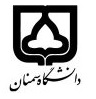 (کاربرگ طرح درس)                   تاریخ بهروز رسانی: 3/11/1397              دانشکده     شیمی                                           نیمسال دوم سال تحصیلی 98-1397بودجهبندی درسمقطع: کارشناسی□  کارشناسی ارشد+  دکتری□مقطع: کارشناسی□  کارشناسی ارشد+  دکتری□مقطع: کارشناسی□  کارشناسی ارشد+  دکتری□تعداد واحد: نظری3 عملی...تعداد واحد: نظری3 عملی...سنتز مواد آلی	فارسی:سنتز مواد آلی	فارسی:نام درسپیشنیازها و همنیازها:  -پیشنیازها و همنیازها:  -پیشنیازها و همنیازها:  -پیشنیازها و همنیازها:  -پیشنیازها و همنیازها:  -	Organic Synthesisلاتین:	Organic Synthesisلاتین:نام درس	3966	شماره تلفن اتاق:	3966	شماره تلفن اتاق:	3966	شماره تلفن اتاق:	3966	شماره تلفن اتاق:مدرس: علی عموزادهمدرس: علی عموزادهمدرس: علی عموزادهمدرس: علی عموزادهمنزلگاه اینترنتی:منزلگاه اینترنتی:منزلگاه اینترنتی:منزلگاه اینترنتی:aamozadeh@semnan.ac.ir	پست الکترونیکی:aamozadeh@semnan.ac.ir	پست الکترونیکی:aamozadeh@semnan.ac.ir	پست الکترونیکی:aamozadeh@semnan.ac.ir	پست الکترونیکی:و سه شنبه 0900-0800	یک شنبه 1000-0800	برنامه تدریس در هفته و شماره کلاس:و سه شنبه 0900-0800	یک شنبه 1000-0800	برنامه تدریس در هفته و شماره کلاس:و سه شنبه 0900-0800	یک شنبه 1000-0800	برنامه تدریس در هفته و شماره کلاس:و سه شنبه 0900-0800	یک شنبه 1000-0800	برنامه تدریس در هفته و شماره کلاس:و سه شنبه 0900-0800	یک شنبه 1000-0800	برنامه تدریس در هفته و شماره کلاس:و سه شنبه 0900-0800	یک شنبه 1000-0800	برنامه تدریس در هفته و شماره کلاس:و سه شنبه 0900-0800	یک شنبه 1000-0800	برنامه تدریس در هفته و شماره کلاس:و سه شنبه 0900-0800	یک شنبه 1000-0800	برنامه تدریس در هفته و شماره کلاس:اهداف درس: آشنایی و تسلط بر اصول پایه ای سنتز مواد آلیاهداف درس: آشنایی و تسلط بر اصول پایه ای سنتز مواد آلیاهداف درس: آشنایی و تسلط بر اصول پایه ای سنتز مواد آلیاهداف درس: آشنایی و تسلط بر اصول پایه ای سنتز مواد آلیاهداف درس: آشنایی و تسلط بر اصول پایه ای سنتز مواد آلیاهداف درس: آشنایی و تسلط بر اصول پایه ای سنتز مواد آلیاهداف درس: آشنایی و تسلط بر اصول پایه ای سنتز مواد آلیاهداف درس: آشنایی و تسلط بر اصول پایه ای سنتز مواد آلیوایت برد و ماژیک، مدل مولکولی و اربیتالی و ویدئو پروژکتور 	امکانات آموزشی مورد نیاز:وایت برد و ماژیک، مدل مولکولی و اربیتالی و ویدئو پروژکتور 	امکانات آموزشی مورد نیاز:وایت برد و ماژیک، مدل مولکولی و اربیتالی و ویدئو پروژکتور 	امکانات آموزشی مورد نیاز:وایت برد و ماژیک، مدل مولکولی و اربیتالی و ویدئو پروژکتور 	امکانات آموزشی مورد نیاز:وایت برد و ماژیک، مدل مولکولی و اربیتالی و ویدئو پروژکتور 	امکانات آموزشی مورد نیاز:وایت برد و ماژیک، مدل مولکولی و اربیتالی و ویدئو پروژکتور 	امکانات آموزشی مورد نیاز:وایت برد و ماژیک، مدل مولکولی و اربیتالی و ویدئو پروژکتور 	امکانات آموزشی مورد نیاز:وایت برد و ماژیک، مدل مولکولی و اربیتالی و ویدئو پروژکتور 	امکانات آموزشی مورد نیاز:امتحان پایانترمامتحان میانترمارزشیابی مستمر(کوئیز)ارزشیابی مستمر(کوئیز)فعالیتهای کلاسی و آموزشیفعالیتهای کلاسی و آموزشینحوه ارزشیابینحوه ارزشیابی70205555درصد نمرهدرصد نمره1-Carrey, F. A., Sundburg, R. J. Advanced Org. Chem., Part B; Fifth Ed. Plenum Press: New York; 2006.2-Smith, M. B. Organic Synthesis, Sixth Ed. McGraw Hill, 2002.3-Wyatt, P.; Warren, S. Org. Synthesis sterategy and control; John Wiley and Sons; Chilchester; 2007.4-Loune T; Plagens, A., Named Organic Reactions;John Wiley and Sons; New York; 2005.5-Zweifel, G. S.; Nantz, M. H. Modern Organic Synthesis: An Introduction, New York: W. H. Freeman and Company, 2007.6-محمدعلی زلفی گل، هادی غلامی، وحید خاکی زاده، مبانی سنتز مواد آلی با نگرش نوین، دانشگاه بوعلی سینا همدان، 1392.1-Carrey, F. A., Sundburg, R. J. Advanced Org. Chem., Part B; Fifth Ed. Plenum Press: New York; 2006.2-Smith, M. B. Organic Synthesis, Sixth Ed. McGraw Hill, 2002.3-Wyatt, P.; Warren, S. Org. Synthesis sterategy and control; John Wiley and Sons; Chilchester; 2007.4-Loune T; Plagens, A., Named Organic Reactions;John Wiley and Sons; New York; 2005.5-Zweifel, G. S.; Nantz, M. H. Modern Organic Synthesis: An Introduction, New York: W. H. Freeman and Company, 2007.6-محمدعلی زلفی گل، هادی غلامی، وحید خاکی زاده، مبانی سنتز مواد آلی با نگرش نوین، دانشگاه بوعلی سینا همدان، 1392.1-Carrey, F. A., Sundburg, R. J. Advanced Org. Chem., Part B; Fifth Ed. Plenum Press: New York; 2006.2-Smith, M. B. Organic Synthesis, Sixth Ed. McGraw Hill, 2002.3-Wyatt, P.; Warren, S. Org. Synthesis sterategy and control; John Wiley and Sons; Chilchester; 2007.4-Loune T; Plagens, A., Named Organic Reactions;John Wiley and Sons; New York; 2005.5-Zweifel, G. S.; Nantz, M. H. Modern Organic Synthesis: An Introduction, New York: W. H. Freeman and Company, 2007.6-محمدعلی زلفی گل، هادی غلامی، وحید خاکی زاده، مبانی سنتز مواد آلی با نگرش نوین، دانشگاه بوعلی سینا همدان، 1392.1-Carrey, F. A., Sundburg, R. J. Advanced Org. Chem., Part B; Fifth Ed. Plenum Press: New York; 2006.2-Smith, M. B. Organic Synthesis, Sixth Ed. McGraw Hill, 2002.3-Wyatt, P.; Warren, S. Org. Synthesis sterategy and control; John Wiley and Sons; Chilchester; 2007.4-Loune T; Plagens, A., Named Organic Reactions;John Wiley and Sons; New York; 2005.5-Zweifel, G. S.; Nantz, M. H. Modern Organic Synthesis: An Introduction, New York: W. H. Freeman and Company, 2007.6-محمدعلی زلفی گل، هادی غلامی، وحید خاکی زاده، مبانی سنتز مواد آلی با نگرش نوین، دانشگاه بوعلی سینا همدان، 1392.1-Carrey, F. A., Sundburg, R. J. Advanced Org. Chem., Part B; Fifth Ed. Plenum Press: New York; 2006.2-Smith, M. B. Organic Synthesis, Sixth Ed. McGraw Hill, 2002.3-Wyatt, P.; Warren, S. Org. Synthesis sterategy and control; John Wiley and Sons; Chilchester; 2007.4-Loune T; Plagens, A., Named Organic Reactions;John Wiley and Sons; New York; 2005.5-Zweifel, G. S.; Nantz, M. H. Modern Organic Synthesis: An Introduction, New York: W. H. Freeman and Company, 2007.6-محمدعلی زلفی گل، هادی غلامی، وحید خاکی زاده، مبانی سنتز مواد آلی با نگرش نوین، دانشگاه بوعلی سینا همدان، 1392.1-Carrey, F. A., Sundburg, R. J. Advanced Org. Chem., Part B; Fifth Ed. Plenum Press: New York; 2006.2-Smith, M. B. Organic Synthesis, Sixth Ed. McGraw Hill, 2002.3-Wyatt, P.; Warren, S. Org. Synthesis sterategy and control; John Wiley and Sons; Chilchester; 2007.4-Loune T; Plagens, A., Named Organic Reactions;John Wiley and Sons; New York; 2005.5-Zweifel, G. S.; Nantz, M. H. Modern Organic Synthesis: An Introduction, New York: W. H. Freeman and Company, 2007.6-محمدعلی زلفی گل، هادی غلامی، وحید خاکی زاده، مبانی سنتز مواد آلی با نگرش نوین، دانشگاه بوعلی سینا همدان، 1392.منابع و مآخذ درسمنابع و مآخذ درستوضیحاتمبحثشماره هفته آموزشیروش گسست و مفهوم رتروسنتز1اسیدها و بازها-ترکیبات کربونیل دار-واکنشهای استخلافی2واکنشهای حذفی-واکنشهای افزایشی—واکنشهای استخلافی آروماتیکی3اکسیداسیون الکلها- اپوکسیدها و دی اولها-انواع اکسید کننده ها4احیا و انواع آن5گروههای محافظت کننده6آلکنها و آلکینها7تشکیل پیوند کربن کربن8تشکیل پیوند کربن کربن9آزمون میان ترم10واکنشهای آلی فلزی11سنتز پیوندهای دوگانه و سه گانه12برخی واکنشگرهای مشهور در شیمی آلی13سنتز ترکیبات حلقوی14سنتز نامتقارن15راهکارهای جدید در سنتز شامل واکنشهای چند جزئی، شیمی سبز، کاتالیزورهای ناهمگن و ...16